Newcastle East Public School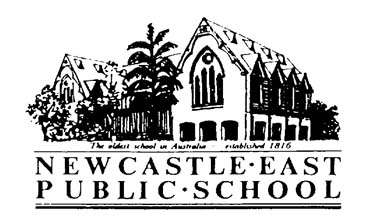 Term 1 SurfingDear Parent/Guardian,Your child has expressed an interest in surfing for Term 1 sport and a position is offered to him/her. Please find detailed below information regarding this event.Permission and Medical NoteSurfing for Sport Term 12018I give permission for my child, _________________________________, to participate in surfing for sport in Term 1. Students will travel by bus, to and from Nobbys Beach for a 45 minute lesson with professional coaches every Friday for 8 weeks- 9.2.18-30.3.18 inclusive.Signature of Parent/Caregiver:___________________________ Date:__________Special needs of my child: I have included payment of $144.00. I have paid online. My POP number is______________Activity:SurfingVenue:Nobbys BeachDate:Friday 9.2.18 - 30.3.18 inclusiveCost:$18.00 per week includes bus fare to and from Nobbys and a 45 minute lesson with professional coaches$144.00 per term to be paid in full to the officeTimes:Bus leaves school at 8.45 PROMPTLY returning to school for recess at 10.45IMPORTANTPlease be at school by 8.30am and assemble on the COLA steps for roll markingManager:Laura KirkmanNotes:Wear Swimmers under sports uniform and thongs or slip off shoes.Wear a wetsuit to school if you want to wear a wetsuitApply sunscreen before schoolThe surf school provides rash shirts, surfboards and leg ropes to all students for lessonsDon’t forget to pack underwear, school shoes and socks and a towel for after the lessonSome children will get changed back at school others at Nobbys according to lesson timesNotes due this Friday 2nd February 2018, full payment due by 23rd February 2018 (third week of surfing). Don’t forget:Please label all of your child’s property.Please put your lunch order into the canteen before assembling on the stepsAllow enough time for other tasks e.g. handing in homework etc.